Óbudai Egyetem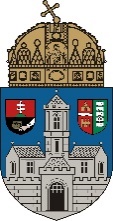 Alba Regia Műszaki KarCím: 8000 Székesfehérvár, Budai út 45.Telefon: 06-22-510-831E-mail: titkarsag@amk.uni-obuda.huwww.amk.uni-obuda.huTDK Tábor Jelentkezési Lap
Zamárdi 2017. június 12-14. Hallgató neve:Neptun kód:	E-mail:Szak:Kar/Intézet neve:TDK téma címe:TDK témavezető neve:Előző félév kredittel súlyozott átlaga:	Eddigi tevékenység rövid leírása (indoklás maximum 1 oldal terjedelemben, nemcsak TDK, hanem minden kutatás, fejlesztés, innovációval kapcsolatos tevékenység):Pólóméret: